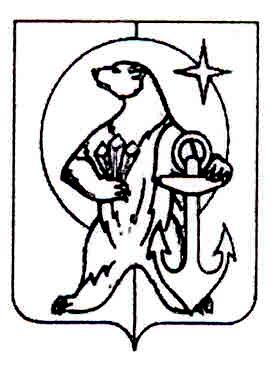 РОССИЙСКАЯ ФЕДЕРАЦИЯЧУКОТСКИЙ АВТОНОМНЫЙ ОКРУГАДМИНИСТРАЦИЯГОРОДСКОГО ОКРУГА ПЕВЕКУПРАВЛЕНИЕ СОЦИАЛЬНОЙ ПОЛИТИКИП Р И К А ЗВ целях организованного проведениягосударственной итоговой аттестации по образовательным программам основного общего образования на территории городского округа Певек,  в соответствии с Порядком проведения государственной итоговой аттестации по образовательным программам основного общего образования, утвержденного приказом Министерства просвещения Российской Федерации и Федеральной службы по надзору в сфере образования и науки от 07.10.2018 №189/1513, руководствуясь приказом Департамента образования, культуры и спорта Чукотского автономного округа от 14.01.2019 № 01-21/011 «Об организации и проведении в 2019 году на территории Чукотского автономного округа государственной итоговой аттестации по образовательным программам основного общего образования», на основании Положения об Управлении социальной политикиПРИКАЗЫВАЮ: Провести в 2019 году на территории городского округа Певек государственную итоговую аттестациюпо образовательным программам основного общего образования (далее – государственная итоговая аттестация, ГИА)в форме основного государственного экзамена (далее – ОГЭ) и (или) государственного выпускного экзамена (далее – ГВЭ) на базе пунктов проведения экзаменов (далее – ППЭ), расположенных в МБОУ Центр образования г.Певек,МБОУ СШ с.Рыткучи, в сроки, установленные и утверждённые Федеральной службой по надзору в сфере образования и наукисогласно приложению 1 к настоящему приказу.Назначить ответственного за подготовку и проведение в 2019 году ГИА на территории городского округа Певек Шляхтун Е.Н., консультанта отдела образования Управления социальной политики.Определить время начала ГИА в 10-00 часов местного времени.ГИА в форме ОГЭ и (или) ГВЭ включает в себя четыре экзамена по следующим предметам:4.1. экзамены по русскому языку и математике  (далее – обязательные учебные предметы), а также экзамены по выбору учащегося по двум учебным предметам из числа учебных предметов: физика, химия, биология, литература, география, история, обществознание, иностранные языки, информатика и информационно-коммуникационные технологии (ИКТ);4.2. для учащихся с ограниченными возможностями здоровья, учащихся детей-инвалидов и инвалидов, освоивших образовательные программы основного общего образования, количество сдаваемых экзаменов по их желанию сокращается до двух обязательных экзаменов по русскому языку и математике.5. Установить следующие формы проведения ГИА:5.1. в форме ОГЭ с использованием контрольных измерительных материалов(далее - КИМ), представляющих собой комплексы заданий стандартизированной формы по всем предметам, перечисленным в подпункте 4.1 пункта 4 настоящего приказа – для обучающихся образовательных организаций, в том числе иностранных граждан, лиц без гражданства, беженцев и вынужденных переселенцев, а также экстернов, освоивших образовательные программы основного общего образования в очной, очно-заочной или заочной формах;5.2. в форме ГВЭ – по всем предметам, указанных в подпункте 4.1 пункта 4 с организацией условий для выполнения заданий, указанных в приложении 2 к настоящему приказу; 5.3 для обучающихся, указанных в подпункте 5.2 пункта 5 настоящего приказа, ГИА по отдельным учебным предметам по их желанию проводится в форме ОГЭ с организацией условий для выполнения заданий, указанных в приложении 2 к настоящему приказу.Установить, что к ГИА допускаются учащиеся, не имеющие академической задолженности, в полном объеме выполнившие учебный план или индивидуальный учебный план (имеющие годовые отметки по всем учебным предметам учебного плана за IX класс не ниже удовлетворительных), а также имеющие результат «зачет» за итоговое собеседование по русскому языку.ГИА для лиц, обучающихся в форме семейного образования, либо лиц, обучающихся по не имеющим государственной аккредитации образовательным программам (далее – экстерны) провести государственную аттестацию в формах, указанных в пункте 4 настоящему Приказа.Экстерны допускаются к ГИА при условии получения ими на промежуточной аттестации отметок не ниже удовлетворительных, а также имеющих результат «зачет» за итоговое собеседование по русскому языку.Заявления на сдачу ОГЭ и ГВЭ,  согласия на обработку персональных данных участников ГИА подаются в образовательную организацию не позднее 01.03.2019:8.1 учащимися лично на основании документа, удостоверяющего их личность, или родителями (законными представителями) на основании документа, удостоверяющего их личность, или уполномоченными лицами на основании документа, удостоверяющего их личность, и оформленной в установленном порядке доверенности;8.2учащиеся с ограниченными возможностями здоровья при подаче заявления предоставляют  копию рекомендаций психолого-медико-педагогической комиссии, а учащиеся дети-инвалиды и инвалиды – оригинал или заверенную в установленном порядке копию справки, подтверждающей факт установления инвалидности, выданной федеральным государственным учреждением медико-социальной экспертизы.Определить следующие категории учащихся, которые могут быть допущены повторно к сдаче ГИА по соответствующему учебному предмету в текущем году по решению Государственной экзаменационной комиссии Чукотского автономного округа, в резервные дни:получившие неудовлетворительный результат по двум из четырехучебных предметов;не явившиеся на экзамены по уважительным причинам (болезнь или иные обстоятельства), подтвержденные документально;не завершившие выполнение экзаменационной работы по уважительным причинам (болезнь или иные обстоятельства), подтвержденные документально;апелляция которых о нарушении установленного порядка проведения ГИА была удовлетворена Конфликтной комиссии Чукотского автономного округа;результаты которых были аннулированы Государственной экзаменационной комиссией Чукотского автономного округа в случае выявления фактов нарушений установленного порядка проведения ГИА.Определить следующие категории обучающихся, которые могут быть допущены повторно к сдаче ГИА по соответствующему учебному предмету в текущем году по решению ГЭК, в резервные дни:получившие на ГИА неудовлетворительный результат по двум из четырёх учебных предметов; не явившиеся на экзамены по уважительным причинам (болезнь или иные обстоятельства), подтвержденные документально; не завершившие выполнение экзаменационной работы по уважительным причинам (болезнь или иные обстоятельства), подтвержденные документально; апелляция которых о нарушении установленного порядка проведения ГИА конфликтной комиссией, была удовлетворена;результаты которых были аннулированы ГЭК в случае выявления фактов нарушений установленного порядка проведения ГИА, совершенных лицами, исполняющими функции руководителей пунктов проведения экзаменов, организаторов в аудиториях, членов Государственной экзаменационной комиссии, или иными (неустановленными) лицами.Предоставить право обучающимся, не прошедшим ГИА или получившим на ГИА неудовлетворительные результаты более чем по двум учебным предметам, либо получившим повторно неудовлетворительный результат по одному из этих предметов на ГИА в дополнительные сроки, предоставляется право пройти ГИА по соответствующим учебным предметам не ранее 1 сентября текущего года в сроки и формах, устанавливаемых Федеральной службой по надзору в сфере образования и наукиОтветственному за подготовку и проведение (Шляхтун Е.Н.) скоординировать работу по:бесперебойной работе в режиме «on-line» ответственных сотрудников пунктов проведения экзаменов с сотрудниками Отдела оценки и контроля качества образования Управления надзора и контроля качества образованияДепартамента образования, культуры и спорта Чукотского автономного округа по вопросам подготовки и проведения ГИА; отправке видеозаписи в режиме «off-line» на электронном носителе (CD-диск, флеш-карта) в Отдел оценки и контроля качества образования Управления надзора и контроля качества образования Департамента образования, культуры и спорта Чукотского автономного округа;приёму, передаче, учёту, хранению и уничтожению материалов и документов ГИА;привлечения, аккредитации и присутствия общественных наблюдателей при процедуре проведения государственной итоговой аттестации;условий для осуществления деятельности на территории муниципального образования с уполномоченным Государственной экзаменационной комиссии Чукотского автономного округа;своевременного и исчерпывающего информирования всех заинтересованных лиц по вопросам подготовки и проведения ГИА, в том числе с привлечением средств массовой информации;ознакомлению учащихся с утвержденными ГЭК результатами ГИА по учебному предмету в течение одного рабочего дня со дня их получения с Отдела оценки и контроля качества образования  Управления надзора и контроля качества образования Департамента образования и передачи в образовательные организации, указанный день считается официальным днем объявления результатов ГИА;Руководителям общеобразовательных организаций (Степанова Е.А., и.о. директора Сангаджиева Н.Б.) принять меры:по обеспечению своевременного допуска учащихся IX классов образовательного учреждения к прохождению ГИА в 2019 году;ознакомлению в срок до 15.04.2019 всех заинтересованных лиц с нормативными правовыми актами и нормативно-методическими материалами, регламентирующими подготовку и проведение ГИА, с её организационной, технологической и содержательной составляющими;обеспечению своевременного информирования родителей (законных представителей) о не допуске учащегося IX класса общеобразовательного учреждения к прохождению ГИА;организации специально выделенного места для хранения личных вещей обучающихся в здании (комплексе зданий), где расположен ППЭ;привлечению общественности, родителей (законных представителей) учащихся образовательного учреждения невыпускных классов (при отсутствии конфликта интересов) к исполнению ими функций общественных наблюдателей при процедуре проведения государственной итоговой аттестации; в срок до 12.03.2019 предоставить в адрес Управления социальной политики сведения о лицах, изъявивших желание находиться в пунктах проведения экзаменов общественными наблюдателями в период проведении ГИА;своевременной подготовке здания образовательного учреждения для обеспечения проведения ГИА в соответствии с требованиями техники безопасности и санитарных норм;созданию условий для эффективной работы технических специалистов, обеспечению их необходимым оборудованием для осуществления видеонаблюдения в аудиториях (вебкамерами), каналом связи, канцелярскими принадлежностями;привлечению сотрудников образовательного учреждения к участию в процедуре проведения ГИА;ознакомлению обучающихся с утвержденными ГЭК результатами ГИА по учебному предмету в течение одного рабочего дня со дня их получения с Отдела оценки и контроля качества образования Управления надзора и контроля качества образования Департамента образования, культуры и спорта Чукотского автономного округа, указанный день считается официальным днем объявления результатов ГИАи, в случае несогласия выпускника с результатом - о возможности подачи выпускником заявления в Конфликтную комиссию Чукотского автономного округа; далее - к информированию выпускника о результатах  процедуры проведения апелляции по его заявлению;произведению компенсационных выплат должностным лицам образовательного учреждения, обеспечивавшим подготовку и проведение государственной итоговой аттестации, на основании Постановления Правительства Чукотского автономного округа от 14 августа 2009 года № 240 «О порядке и размерах выплаты компенсационного вознаграждения работникам, привлекаемым по решению государственных и (или) муниципальных органов, осуществляющих управление в сфере образования в рамках функционирования Чукотского (надмуниципального) образовательного округа, к проведению государственной итоговой аттестации по образовательным программам основного общего и среднего общего образования, предметных олимпиад школьников, мониторинговых исследований качества знаний обучающихся образовательных организаций на промежуточных уровнях образования».провести итоговую аттестацию для учащихся IX класса с ограниченными возможностями здоровья,  обучавшихся по адаптированным основным общеобразовательным программам для детей с различными формами умственной отсталости  в порядке и формах,  установленных образовательной организацией самостоятельно, исходя из особенностей психофизиологического развития, индивидуальных возможностей и состояния здоровья учащегосяОтделу методического сопровождения образовательных организацийгородского округа Певек (Осипова М.П.) обеспечить в срок до 30.03.2019организацию и проведение обучения всех категорий специалистов и должностных лиц, принимающих участие в организации проведения государственной итоговой аттестации.Контроль за исполнением данного приказа оставляю за собой.Начальник Управления социальной политики                                                          М.В. ЖурбинПриложение 1к приказу Управления социальной политики от 16.01.2019 № 01-10/12Расписание и сроки проведения единого государственного экзамена, установленные Федеральной службой по надзору в сфере образования и наукиПриложение 2к приказу Управления социальной политики от 16.01.2019 № 01-10/12Особенности организации пункта проведения ГИА для участников ГИА с различными заболеваниями, детей-инвалидов и инвалидовот 16.01.2019№ 01-10/12г.ПевекДаты, дни неделиПредметПродолжительность Основной периодОсновной периодОсновной период24 мая (пятница)иностранные языки2 ч 15 м (135 м)28 мая (вторник)русский язык3 ч 55 м (235 м)30 мая (четверг)обществознание3 ч (180 м)4 июня (вторник)география2 ч (120 м)4 июня (вторник)химия2 ч (120 м)4 июня (вторник)информатика и ИКТ2 ч 30 м (150 м)4 июня (вторник)обществознание3 ч (180 м)6 июня (четверг)математика3 ч 55 м (235 м)11 июня (вторник)литература3 ч 55 м (235 м)11 июня (вторник)физика3 ч (180 м)11 июня (вторник)информатика и ИКТ2 ч 30 м (150 м)11 июня (вторник)биология3 ч (180 м)12 июня (среда)чукотский язык, эскимосский язык2 ч 30 м (150 м)14 июня (пятница)история3 ч (180 м)14 июня (пятница)физика3 ч (180 м)14 июня (пятница)география2 ч (120 м)РезервРезервРезерв25 июня (вторник)русский язык3 ч 55 м (235 м)26 июня (среда)обществознание3 ч (180 м)26 июня (среда)информатика и ИКТ2 ч 30 м (150 м)26 июня (среда)физика3 ч (180 м)26 июня (среда)биология3 ч (180 м)27 июня (четверг)математика3 ч 55 м (235 м)28 июня (пятница)география2 ч (120 м)28 июня (пятница)история3 ч (180 м)28 июня (пятница)химия2 ч (120 м)28 июня (пятница)литература3 ч 55 м (235 м)29 июня (суббота)иностранные языки2 ч 15 м (135 м)1 июля (понедельник)все предметывсе предметыКатегория участников с ОВЗПеречень особых условий проведения ГИАв ППЭ для отдельных лиц с ОВЗ, детей-инвалидов и инвалидовПеречень особых условий проведения ГИАв ППЭ для отдельных лиц с ОВЗ, детей-инвалидов и инвалидовПеречень особых условий проведения ГИАв ППЭ для отдельных лиц с ОВЗ, детей-инвалидов и инвалидовПеречень особых условий проведения ГИАв ППЭ для отдельных лиц с ОВЗ, детей-инвалидов и инвалидовПеречень особых условий проведения ГИАв ППЭ для отдельных лиц с ОВЗ, детей-инвалидов и инвалидовКатегория участников с ОВЗОформление КИМПродолжительность экзаменаРабочее  местоРабота ассистентаОформление работыСлепые, поздноослепшиеПеревод на шрифт БрайляУвеличивается на 1,5 часаПродолжительность ЕГЭ и ОГЭ по иностранным языкам (раздел «Говорение») увеличивается на 30 минут.Отдельная аудитория, количество участников ГИА  в одной аудитории   – не более 8 чел.Ассистент оказывает помощь в передвижении и расположении участника экзамена на рабочем месте,  заполнении регистрационных полей бланка регистрации, бланка ответа №1, переносе ответов из черновика в бланк установленного образца, а также, при необходимости, в прочтении задания. Участник ГИА  оформляет экзаменационную работу в тетради рельефно-точечным шрифтом.Тифлопереводчик переводит работу участника ГИА и оформляет ее на бланке установленной формы.Слабовидящие Шрифт, увеличенный до 16-.Шрифт без засечек Arial, VerdanaУвеличивается на 1,5 часаПродолжительность ЕГЭ и ОГЭ по иностранным языкам (раздел «Говорение») увеличивается на 30 минут.Отдельная аудитория, количество участников ГИА в одной аудитории  – не более 12 чел.Ассистент оказывает помощь в передвижении и расположении участника экзамена на рабочем месте,  заполнении регистрационных полей бланка регистрации, бланка ответа №1, переносе ответов из черновика в бланк установленного образца, а также, при необходимости, в прочтении задания. Участник ГИА может оформлять работу на бланках увеличенного размера (до А3).Слабовидящие Шрифт, увеличенный до 16-.Шрифт без засечек Arial, VerdanaУвеличивается на 1,5 часаПродолжительность ЕГЭ и ОГЭ по иностранным языкам (раздел «Говорение») увеличивается на 30 минут.Индивидуальное равномерное освещение не ниже 300 люксАссистент оказывает помощь в передвижении и расположении участника экзамена на рабочем месте,  заполнении регистрационных полей бланка регистрации, бланка ответа №1, переносе ответов из черновика в бланк установленного образца, а также, при необходимости, в прочтении задания. Участник ГИА может оформлять работу на бланках увеличенного размера (до А3).Слабовидящие Шрифт, увеличенный до 16-.Шрифт без засечек Arial, VerdanaУвеличивается на 1,5 часаПродолжительность ЕГЭ и ОГЭ по иностранным языкам (раздел «Говорение») увеличивается на 30 минут.Каждому участнику ГИА предоставляется увеличивающее устройствоАссистент оказывает помощь в передвижении и расположении участника экзамена на рабочем месте,  заполнении регистрационных полей бланка регистрации, бланка ответа №1, переносе ответов из черновика в бланк установленного образца, а также, при необходимости, в прочтении задания. Участник ГИА может оформлять работу на бланках увеличенного размера (до А3).Слабовидящие Шрифт, увеличенный до 16-.Шрифт без засечек Arial, VerdanaУвеличивается на 1,5 часаПродолжительность ЕГЭ и ОГЭ по иностранным языкам (раздел «Говорение») увеличивается на 30 минут.Аудитории оборудуются техникой для масштабирования ЭМАссистент оказывает помощь в передвижении и расположении участника экзамена на рабочем месте,  заполнении регистрационных полей бланка регистрации, бланка ответа №1, переносе ответов из черновика в бланк установленного образца, а также, при необходимости, в прочтении задания. Участник ГИА может оформлять работу на бланках увеличенного размера (до А3).Глухие,
позднооглохшие нетУвеличивается на 1,5 часаПродолжительность ЕГЭ и ОГЭ по иностранным языкам (раздел «Говорение») увеличивается на 30 минут.Количество участников ГИА в одной аудитории   – не более 6 чел.Ассистент-сурдопереводчик, осуществляет, при необходимости, жестовый перевод и разъяснение непонятных слов.Текстовая форма инструкции по заполнению бланков.СлабослышащиенетУвеличивается на 1,5 часаПродолжительность ЕГЭ и ОГЭ по иностранным языкам (раздел «Говорение») увеличивается на 30 минут.Наличие звукоусиливающей аппаратуры как коллективного, так и индивидуального пользования;количество участников ГИА  в одной аудитории   – не более 10 чел.Ассистент-сурдопереводчик, осуществляет, при необходимости, жестовый перевод и разъяснение непонятных слов.Текстовая форма инструкции по заполнению бланков.С тяжелыми нарушениями речинетУвеличивается на 1,5 часаПродолжительность ЕГЭ и ОГЭ по иностранным языкам (раздел «Говорение») увеличивается на 30 минут.Количество участников ГИА  в одной аудитории   – не более 12 чел.Текстовая форма инструкции по заполнению бланков.С нарушениями опорно-двигательного аппаратанетУвеличивается на 1,5 часаПродолжительность ЕГЭ и ОГЭ по иностранным языкам (раздел «Говорение») увеличивается на 30 минут.Отдельные аудитории в ППЭ должны находиться на  первых этажах. Рабочее место может быть оборудовано компьютером, не имеющим выхода в сеть «Интернет» и не содержащим информации по сдаваемому учебному предмету.Количество участников ГИА  в одной аудитории – не более                10 человек.В ППЭ – пандусы и поручни, в помещении – специальные кресла, медицинские лежаки – для детей, которые не могут долго сидеть.В туалетных помещениях также предусмотреть расширенные дверные проемы и поручни.Ассистентымогут при необходимости в течение всего экзамена оказывать помощь в сопровождение выпускников с ограниченной мобильностью (помогают сменить положение в колясках, креслах, лежаках, фиксировать положение в кресле, укрепить и поправить протезы и т.п.)При выполнении участником ГИА экзаменационной  работы на компьютере ассистент распечатывает ответы участника и переносит информацию с распечатанных бланков участника ГИА в стандартные бланки ответов.При выполнении участником экзамена работы на компьютереассистент оформляет регистрационный бланк (для участника ЕГЭ),  бланк ответа № 1, бланк ответов № 2.Участники ГИА с задержкой психического развития, обучающиеся по адаптированным основным общеобразовательным программамнетУвеличивается на 1,5 часаПродолжительность ЕГЭ и ОГЭ по иностранным языкам (раздел «Говорение») увеличивается на 30 минут.Количество участников ГИА в одной аудитории -  не более  5 человек-Обучающиеся с расстройствами аутистического спектранетУвеличивается на 1,5 часаПродолжительность ЕГЭ и ОГЭ по иностранным языкам (раздел «Говорение») увеличивается на 30 минут.Отдельная аудитория, количество участников ГИА  в одной аудитории   – не более  5 чел.Ассистент помогает участнику занять место ваудитории, предотвращает аффективные реакции на новую стрессовую обстановку, возникающую во время проведения экзамена. Допускается выполнение участником ГИА экзаменационной  работы на компьютере,не имеющем выхода в сеть «Интернет» и не содержащем информации по сдаваемому учебному предмету. Ассистент распечатывает ответы участника и переносит информацию с распечатанных бланков участника ГИА в стандартные бланки ответов.-Иные категории участников с ОВЗ  (диабет, онкология, астма, порок сердца, энурез, язва и др.)нетУвеличивается на 1,5 часаПродолжительность ЕГЭ и ОГЭ по иностранным языкам (раздел «Говорение») увеличивается на 30 минут.В соответствии с рекомендациями ПМПК-